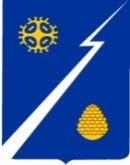 Ханты-Мансийский автономный округ – Югра (Тюменская область)Нижневартовский районАдминистрация  городского поселения ИзлучинскПОСТАНОВЛЕНИЕот 29.08.2023					                                                  № 386пгт. ИзлучинскВ соответствии со статьей 14 Федерального закона Российской Федерации от 06.10.2003 № 131-ФЗ «Об общих принципах организации местного самоуправления в Российской Федерации», с указаниями Национального антитеррористического комитета, с решением совместного заседания Антитеррористической комиссии и Оперативного штаба в ХМАО – Югре, в связи с подготовкой     и проведением памятных мероприятий, посвященных Дню солидарности в борьбе с терроризмом:1. Провести в период с 01.09.2023 по 08.09.2023 мероприятия, посвященные Дню солидарности в борьбе с терроризмом, на территории поселения.	2. Утвердить:	состав организационного комитета по подготовке и проведению мероприятий, посвященных Дню солидарности в борьбе с терроризмом, на территории поселения, согласно приложению 1;	план подготовки и проведения мероприятий, посвященных Дню солидарности в борьбе с терроризмом, на территории поселения, согласно приложению 2.3. Службе по организации общественной безопасности отдела правового обеспечения, муниципальной службы, кадров и организации общественной безопасности администрации поселения (С.В. Маркин) обеспечить реализацию на территории поселения плановых мероприятий по соблюдению требований безопасности, антитеррористической защищенности на объектах жизнеобеспечения, энергоснабжения, транспортной инфраструктуры и в местах проведения   мероприятий, обратить внимание на проверку готовности сил и средств, привлекаемых к мероприятиям по минимизации и ликвидации возможных последствий террористических актов и иных чрезвычайных ситуаций.4. Руководителям организаций, учреждений обеспечить на объектах,            задействованных для проведения мероприятий, выполнение требований:к антитеррористической защищенности объектов (территорий), установленных для соответствующих категорий сферы деятельности, и находящихся               в собственности или принадлежащих на ином законном основании;правил противопожарного режима, утвержденных постановлением       Правительства Российской Федерации от 16.09.2020 № 1479 «О противопожарном режиме».5. Отделу организации деятельности администрации поселения                  (Д.Я. Бурич) обеспечить информационное сопровождение мероприятий                   в средствах массовой информации и на официальном сайте органов местного самоуправления поселения. 	6. Контроль за выполнением постановления оставляю за собой.Глава администрации поселения                                                        В.А. БерновикПриложение 1 к постановлениюадминистрации поселенияот 29.08.2023 № 386СОСТАВорганизационного комитета по подготовке и проведению мероприятий,посвященных Дню солидарности в борьбе с терроризмом, на территории поселенияПЛАН подготовки и проведения мероприятий, посвященных Дню солидарности в борьбе с терроризмом, на территории поселенияО подготовке и проведении    мероприятий, посвященных  Дню солидарности в борьбе             с терроризмом, на территории поселения Председательорганизационного комитета:БерновикВиктория Анатольевна––глава администрации поселенияглава администрации поселенияСопредседательорганизационного комитета:ЗагваздинаМарина Евгеньевна––заместитель главы администрации поселения заместитель главы администрации поселения Члены организационного комитета:Члены организационного комитета:АфрикянТатьяна ГригорьевнаАфрикянТатьяна Григорьевна––директор МБОУ «ИОСШУИОП № 2» (по согласованию)директор МБОУ «ИОСШУИОП № 2» (по согласованию) БуричДенис Ярославович БуричДенис Ярославович––начальник отдела организации деятельности администрации поселенияначальник отдела организации деятельности администрации поселенияБолотов ГеоргийБолотов Георгий––иерей, настоятель Храма в честь Святителя Николая Чудотворца (по согласованию)иерей, настоятель Храма в честь Святителя Николая Чудотворца (по согласованию)БасыровИльнур МинниахметовичДуроваОльга ГеннадьевнаКнязьковаАлла ИвановнаКовальковаВалентина МихайловнаКузнецоваНадежда ВасильевнаЛукъянченкоВладимир ВладимировичМаркинСергей ВладимировичНемцоваОльга ФирсовнаРусова Елена ГригорьевнаСоснинаЮлия ВасильевнаСвайкинаНаталья ВалерьевнаХалевинаНадежда ВладимировнаШагвалееваЕлена ВладимировнаБасыровИльнур МинниахметовичДуроваОльга ГеннадьевнаКнязьковаАлла ИвановнаКовальковаВалентина МихайловнаКузнецоваНадежда ВасильевнаЛукъянченкоВладимир ВладимировичМаркинСергей ВладимировичНемцоваОльга ФирсовнаРусова Елена ГригорьевнаСоснинаЮлия ВасильевнаСвайкинаНаталья ВалерьевнаХалевинаНадежда ВладимировнаШагвалееваЕлена Владимировна––––––––––––––––––––––––––исполняющий обязанности директора МБОУ «ИОСШУИОП № 1» (по согласованию) исполняющий обязанности директора МАУ ДО «Спектр» (по согласованию)директор МАУ «Межпоселенческая                 библиотека» Нижневартовского района         (по согласованию)председатель местной общественной организации ветеранов войны и труда, инвалидов и пенсионеров Нижневартовского района (по согласованию)руководитель Местной молодежной общественной организации добровольцев                  (волонтеров) Нижневартовского района «Рука помощи» (по согласованию) атаман некоммерческой организации       «Хуторское казачье общество «Излучинск»     (по согласованию)начальник службы по организации общественной безопасности отдела правового обеспечения, муниципальной службы, кадров и организации общественной безопасности администрации поселениякомандир общественной организации «Народная дружина гп. Излучинск «Излучинский казачий патруль» (по согласованию)специалист отдела технического обеспечения органов местного самоуправления МКУ «Партнер», староста д. Соснинаисполняющий обязанности директора МКУ «КДЦ «Респект»директор КОУ «Излучинская школа-интернат» (по согласованию)директор РМАУ «МКДК «Арлекино», депутат Совета депутатов гп. Излучинск  (по согласованию)директор МБОУ «ИОНШ», депутат Совета депутатов гп. Излучинск (по согласованию)исполняющий обязанности директора МБОУ «ИОСШУИОП № 1» (по согласованию) исполняющий обязанности директора МАУ ДО «Спектр» (по согласованию)директор МАУ «Межпоселенческая                 библиотека» Нижневартовского района         (по согласованию)председатель местной общественной организации ветеранов войны и труда, инвалидов и пенсионеров Нижневартовского района (по согласованию)руководитель Местной молодежной общественной организации добровольцев                  (волонтеров) Нижневартовского района «Рука помощи» (по согласованию) атаман некоммерческой организации       «Хуторское казачье общество «Излучинск»     (по согласованию)начальник службы по организации общественной безопасности отдела правового обеспечения, муниципальной службы, кадров и организации общественной безопасности администрации поселениякомандир общественной организации «Народная дружина гп. Излучинск «Излучинский казачий патруль» (по согласованию)специалист отдела технического обеспечения органов местного самоуправления МКУ «Партнер», староста д. Соснинаисполняющий обязанности директора МКУ «КДЦ «Респект»директор КОУ «Излучинская школа-интернат» (по согласованию)директор РМАУ «МКДК «Арлекино», депутат Совета депутатов гп. Излучинск  (по согласованию)директор МБОУ «ИОНШ», депутат Совета депутатов гп. Излучинск (по согласованию)Приложение 2 к постановлениюадминистрации поселенияот  29.08.2023 № 386 №Наименование мероприятияНаименование мероприятияДата и время проведенияМесто проведения/платформа для проведения (интернет-ресурс)Место проведения/платформа для проведения (интернет-ресурс)Ответственный исполнительВсероссийские акцииВсероссийские акцииВсероссийские акцииВсероссийские акцииВсероссийские акцииВсероссийские акцииВсероссийские акцииВсероссийская акция «Капля жизни»03.09.202311.0003.09.202311.00пгт. Излучинскмемориал памяти «Доблесть и Слава»;с. Большетархово, памятник                 героям, павшим в годы Великой Отечественной войны 1941–1945 годов;д. Соснина, памятник героям, павшим в годы Великой Отечественной войны 1941–1945 годовПри публикации фото будут              использованы хештеги: #капляжизни, #ЭтонеиграАнтитеррорД.Я. Бурич, начальник   отдела организации деятельности администрации поселения,Н.В. Халевина, директор РМАУ «МКДК «Арлекино» (по согласованию),О.Г. Дурова, исполняющий обязанности директора МАУ ДО «Спектр» (по согласованию),Ю.В. Соснина, исполняющий обязанности директора МКУ «КДЦ «Респект»,Е.Г. Русова, староста д. Соснина,представители общественных организации, осуществляющих деятельность на территории поселения (по согласованию)Д.Я. Бурич, начальник   отдела организации деятельности администрации поселения,Н.В. Халевина, директор РМАУ «МКДК «Арлекино» (по согласованию),О.Г. Дурова, исполняющий обязанности директора МАУ ДО «Спектр» (по согласованию),Ю.В. Соснина, исполняющий обязанности директора МКУ «КДЦ «Респект»,Е.Г. Русова, староста д. Соснина,представители общественных организации, осуществляющих деятельность на территории поселения (по согласованию)Поселковые мероприятия и акцииПоселковые мероприятия и акцииПоселковые мероприятия и акцииПоселковые мероприятия и акцииПоселковые мероприятия и акцииПоселковые мероприятия и акцииПоселковые мероприятия и акцииПанихида по погибшим в результате терактов03.09.202311:0003.09.202311:00пгт. Излучинск,Храм в честь СвятителяНиколая Чудотворцаиерей Георгий Болотов, настоятель Храма в честь Святителя Николая архиепископа Мир Ликийских Чудотворца (по согласованию)иерей Георгий Болотов, настоятель Храма в честь Святителя Николая архиепископа Мир Ликийских Чудотворца (по согласованию)Проведение бесед, тематических классных часов, «Уроков мужества», выставок, презентаций, конкурсов рисунков, мастер-классов, трансляция видеороликов, размещение информационных стендов,  раздача памяток01.09.2023 – 08.09.202301.09.2023 – 08.09.2023пгт. Излучинск,МБОУ «ИОСШУИОП № 1»,МБОУ «ИОСШУИОП № 2»,МБОУ «ИОНШ»,КОУ «Излучинская школа-интернат»,БУ «НРКЦСОН»И.М. Басыров, исполняющий обязанности директора МБОУ «ИОСШУИОП № 1» (по согласованию),Т.Г. Африкян, директор МБОУ «ИОСШУИОП № 2» (по согласованию),Е.В. Шагвалеева, директор МБОУ «ИОНШ» (по согласованию)Н.В. Свайкина, директор КОУ «Излучинская школа-интернат» (по согласованию)А.И. Малышева, директор БУ «Нижневартовский районный комплексный центр социального обслуживания населения» (по согласованию)И.М. Басыров, исполняющий обязанности директора МБОУ «ИОСШУИОП № 1» (по согласованию),Т.Г. Африкян, директор МБОУ «ИОСШУИОП № 2» (по согласованию),Е.В. Шагвалеева, директор МБОУ «ИОНШ» (по согласованию)Н.В. Свайкина, директор КОУ «Излучинская школа-интернат» (по согласованию)А.И. Малышева, директор БУ «Нижневартовский районный комплексный центр социального обслуживания населения» (по согласованию)Час памяти «Беслан. Мы помним…» 02.09.202314:0002.09.202314:00пгт. Излучинск,МАУ «МБ»,центральная районная библиотекаА.И. Князькова, директор МАУ «МБ» (по согласованию)А.И. Князькова, директор МАУ «МБ» (по согласованию)Выставка-память «Пусть всегда будет мир!»03.09.202311:0003.09.202311:00пгт. Излучинск,МАУ «МБ»,центральная районная детская библиотекаА.И. Князькова, директор МАУ «МБ» (по согласованию)А.И. Князькова, директор МАУ «МБ» (по согласованию)Информационная программа «Беслан – наша боль и скорбь»03.09.202312:0003.09.202312:00пгт. Излучинск,РМАУ «МКДК «Арлекино»Н.В. Халевина, директор РМАУ «МКДК «Арлекино» (по согласованию)Н.В. Халевина, директор РМАУ «МКДК «Арлекино» (по согласованию)Товарищеская встреча по мини-футболу, между командами МАУ ДО «СШ  НВР» - ДЮФК «САМОТЛОР»03.09.202312:0003.09.202312:00пгт. Излучинск,ФОКА.В. Жарков, директор МАУ «СШ Нижневартовского района» (по согласованию)А.В. Жарков, директор МАУ «СШ Нижневартовского района» (по согласованию)«Белый голубь – символ мира»03.09.202313:0003.09.202313:00с. Большетархово,МКУ «КДЦ «Респект»Ю.В. Соснина, исполняющий обязанности директора МКУ «КДЦ «Респект»Ю.В. Соснина, исполняющий обязанности директора МКУ «КДЦ «Респект»«3 сентября – День памяти детей Беслана»03.09.202314:0003.09.202314:00с. Большетархово,МКУ «КДЦ «Респект»Ю.В. Соснина, исполняющий обязанности директора МКУ «КДЦ «Респект»Ю.В. Соснина, исполняющий обязанности директора МКУ «КДЦ «Респект»Информационная программа «Беслан. Не забыть никогда»03.09.202314:0003.09.202314:00д. Пасол,сельский клубР.М. Саидов, заведующий сельским клубом д. Пасол (по согласованию)Р.М. Саидов, заведующий сельским клубом д. Пасол (по согласованию)Районная волонтерская акция «Миру – мир»04.09.2023в течение дня 04.09.2023в течение дня пгт. Излучинск,территория поселкаО.Г. Дурова, исполняющий обязанности директора МАУ ДО «Спектр» (по согласованию)О.Г. Дурова, исполняющий обязанности директора МАУ ДО «Спектр» (по согласованию)Беседа посвященная Дню солидарности в борьбе с терроризмом04.09.202312:0004.09.202312:00пгт. Излучинск,Дворец спорта «Югра»А.В. Жарков, директор МАУ «СШ Нижневартовского района» (по согласованию)А.В. Жарков, директор МАУ «СШ Нижневартовского района» (по согласованию)